РАСПОРЯЖЕНИЕ УПРАВЛЯЮЩЕЙ КОМПАНИИ ОБ ОБМЕНЕ ВСЕХ ИНВЕСТИЦИОННЫХ ПАЕВУправляющая компания: (Полное наименование)в лице 	,действующего на основании	,настоящим просит провести обмен всех инвестиционных паев паевого инвестиционного фонда: 	(Название Фонда)Регистрационный номер правил доверительного управления паевого инвестиционного фонда:________________________________________________________________________________________На инвестиционные паи паевого инвестиционного фонда:(Название Фонда)Регистрационный номер правил доверительного управления паевого инвестиционного фонда:________________________________________________________________________________________по всем лицевым счетам зарегистрированных лиц и счету неустановленных лиц.Коэффициент конвертации1 _____________________________Раскрытие Управляющей компании паевого инвестиционного фонда информации о принятии решения об обмене всех инвестиционных паев опубликовано «_____»___________20___ г.  в печатном издании (на сайте в информационно-телекоммуникационной сети «Интернет»____________________________________. Дата, в которую держатель реестра должен провести операции по выдаче инвестиционных паев паевого инвестиционного фонда, либо порядок ее определения: «______» ________________ 2__ г.Подпись должностного лица (Уполномоченного представителя):Должность	Подпись	Расшифровка                            М. П.1 Необязательно к заполнению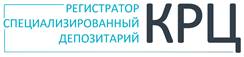 www.regkrc.ru(861) 255-34-03ЗАПОЛНЯЕТСЯ РАБОТНИКОМ АО «КРЦ»ЗАПОЛНЯЕТСЯ РАБОТНИКОМ АО «КРЦ»Отметка о принятииОтметка об исполненииВх. №_______________________________________________                                                              (дата)____________________________________________________(Ф.И.О. работника АО «КРЦ»)                          (подпись)№ операции____________________________________________                                                              (дата)_____________________________________________________(Ф.И.О. работника АО «КРЦ»)                          (подпись)